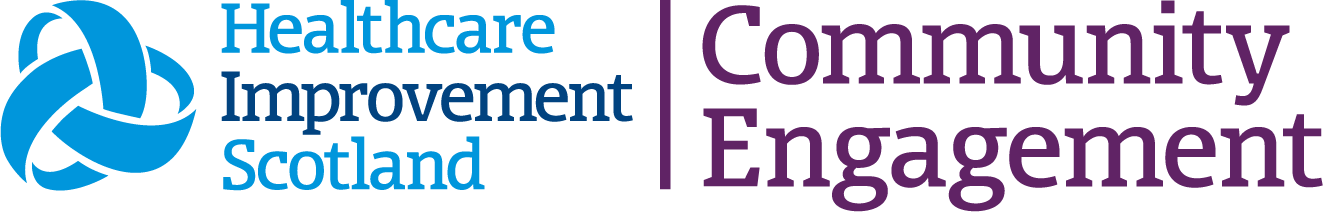 Community Engagement Design ChecklistThis checklist has been developed to promote good practice and to quality assure staff-led community engagement work. It covers both legal and ethical issues, such as data protection and informed consent.The checklist is a self-assessment form which is designed to help staff who are planning engagement work.This booklet contains: Section One: 	Guidance NotesSection Two:	Blank formSection Three: 	Examples of completed formsIf you require any assistance in completing this form you should contact your organisation's Clinical Governance Support staff.SECTION ONE: Guidance for completionPlease consider the following when planning your community engagement. The checklist has been divided into sections which relate to the different ethical and legal issues detailed below.Not all sections of the checklist will apply to the work you are planning.  Where appropriate use the N/A (“not applicable”) option.Section		Issues to consider1.	Before you start this work it is important to ensure that you are not replicating existing work. It is equally important to ensure that, where appropriate, a patient, carer, member of the public or staff has been involved in the design of the work. To minimise over-commitment and burden to patients, carers, members of the public or staff, you should ensure that potential recruits are not currently involved in any other surveys or community engagement work.2.	If there are any potential benefits or hazards these should be noted. You should also note any measures that you have taken to ensure that any risks to participants have been minimised, such as risk assessments. Risks may also relate to 'disclosure' of information or sharing of otherwise sensitive or confidential information. This may relate to the title of your work, for example asking patient, carer, member of the public or staff to complete a questionnaire relating to their experiences of recent eating disorder service may lead to disclosure of information without consent.3.	All participants should be assured that participation is voluntary and be aware of their right to refuse or withdraw at any time. They should also be reassured that taking part will not affect current or future treatment of the patient, carer, member of the public or staff or family member/carer/friend.4.	All community engagement work should aim to be inclusive. If anyone has been excluded because of sexual orientation, age, ethnic group, gender, religion, belief or disability you should note your reason for this. All data should be analysed or reviewed to consider issues across diverse groups5.	Informed consent is at the heart of ethical research and evaluation of health and engagement. Where appropriate, consent of participants should be requested either orally or in writing. An information sheet, or a letter sent to participants, should list everything relevant to the interests of participants - including expected length of commitment, point of contact and how expenses will be paid. This should be made available to all participants prior to obtaining consent and should be available in a range of formats and languages.6.	Where appropriate, participants should receive reimbursement for any expenses incurred, including any carer or associated costs. Funding should be in place to support this.7.	All data should be stored according to the Data Protection Act (2018) and General Data Protection Regulations (GDPR). You should ensure that all data is anonymised and appropriately stored.8.	Once you have completed this work, you should ensure that it is appropriately disseminated. All participants should receive feedback, which can include writing to participants and displaying posters. A copy of your report should also be forwarded to relevant management teams and widely publicised.9.	All work should include recommendations for outcomes, their delivery and improvement. Staff should also detail how outcomes will be monitored and evaluated.SECTION TWO: Ethical Design ChecklistSigned by       _____________________________________________		Date: _______________SECTION THREE:			Ethical Design Checklist: Example 1Ethical Design Checklist: Example 2Ethical Design Checklist: Example 3If Yes, please provide/attach details;if No, please justify1Have you ensured that this work has not been done before?yes/no/NA1Have patients, carers, members of the public or staff been involved in the design/development of the project?yes/no/NA1Will you ensure that potential recruits are not currently involved in any other surveys or community engagement work?yes/no/NA2Are there any expected benefits to participants?yes/no/NA2Have any potential hazards been minimized?(Including unwitting disclosure of medical condition or personal circumstance)yes/no/NA3Will participants be assured that participation is voluntary and that can refuse or withdraw at any time?yes/no/NA4Have you ensured that no participant is excluded on the grounds of sexual orientation, age, gender, religious belief, ethnic group or disability?yes/no/NA5Will potential participants receive verbal or written information about the project?yes/no/NA5Will information be provided in languages other than English?yes/no/NA5Will information be provided in formats other than standard type (eg Braille, large font)?yes/no/NA5Will informed consent be obtained - either verbal/written?yes/no/NA6Will participants be reimbursed for any expenses incurred?yes/no/NA7Will you ensure that all identifying data is removed and that all records (paper and computer) are anonymisedyes/no/NA7Will data be kept in accordance with the Data Protection Act (2018) and General Data Protection Regulations (GDPR)?yes/no/NA8Is there an intention to publish or disseminate this work?yes/no/NA8Will participants receive feedback?yes/no/NA8Will results be presented in a way that does not identify individuals?yes/no/NA9Will any reports/feedback include recommendations for improvement?yes/no/NA9Will the outcomes be monitored and evaluated?yes/no/NAIf Yes, please provide/attach details;if No, please justify1Have you ensured that this work has not been done before?YesAt present there is a BME research project taking place led by the REACH project.  However this focuses very much on service provision rather than promoting greater awareness of health issues and behaviours in the BME community.1Have patients, carers, members of the public or staff been involved in the design/development of the project?YesBilingual public health practitioner has met with a range of BME community groups to discuss project development.  In addition patient, carer, member of the public or staff will be part of the project steering group. The Govanhill Health Forum has approved the project outline.1Will you ensure that potential recruits are not currently involved in any other surveys or community engagement work?YesParticipants will be asked about their involvement in other processes as part of the consent process.2Are there any expected benefits to participants?YesIt is anticipated that the results will lead to more appropriate take up of health services and to more culturally competent health service provision. 2Have any potential hazards been minimized?(Including unwitting disclosure of medical condition or personal circumstance)YesA full risk assessment will be conducted in preparation for the workshops.3Will participants be assured that participation is voluntary and that can refuse or withdraw at any time?YesThis will be made clear as part of the consent process. 4Have you ensured that no participant is excluded on the grounds of sexual orientation, age, gender, religious belief, ethnic group or disability?YesHowever the project is tailored to encourage participation from local BME communities.5Will potential participants receive verbal or written information about the project?YesYes as part of  the consent process5Will information be provided in languages other than English?YesBoth verbal and written information will be available in English, Urdu and Punjabi.5Will information be provided in formats other than standard type (eg Braille, large font)?YesInformation arising from the project will be presented pictorially, dramatically and through radio as well as in printed form 5Will informed consent be obtained - either verbal/written?YesA consent form is attached 6Will participants be reimbursed for any expenses incurred?YesExpenses will be reimbursed through our volunteer development budget.7Will you ensure that all identifying data is removed and that all records (paper and computer) are anonymisedYes7Will data be kept in accordance with the Data Protection Act (2018) and General Data Protection Regulations (GDPR)?Yes8Is there an intention to publish or disseminate this work?Yes8Will participants receive feedback?Yes8Will results be presented in a way that does not identify individuals?YesThe creative nature of the process will mean that participants while drawing on personal experiences or views will be translating these into statements about fictitious people/general situations.9Will any reports/feedback include recommendations for improvement?YesThe project will form part of a broader programme of work that will contribute to the Race Plan for the Partnership9Will the outcomes be monitored and evaluated?YesThrough evaluation and progress reporting on the Race PlanIf Yes, please provide/attach details;if No, please justify1Have you ensured that this work has not been done before?YesAre aware of any recent consultation in the area and does not overlap.1Have patients, carers, members of the public or staff been involved in the design/development of the project?NoNot in planning the event but may be involved in future Partnership activity following the event.1Will you ensure that potential recruits are not currently involved in any other surveys or community engagement work?YesAnyone wishing to participate will be asked.2Are there any expected benefits to participants?YesIncreased awareness of services leading to improved outcomes.2Have any potential hazards been minimized?(Including unwitting disclosure of medical condition or personal circumstance)YesNo hazards identified3Will participants be assured that participation is voluntary and that can refuse or withdraw at any time?YesVoluntary attendance on the evening.4Have you ensured that no participant is excluded on the grounds of sexual orientation, age, gender, religious belief, ethnic group or disability?YesOpen to all residents in local community5Will potential participants receive verbal or written information about the project?YesPosters/flyers advertising event. Will have opportunity to discuss issues with professionals on the evening.5Will information be provided in languages other than English?YesIf requested5Will information be provided in formats other than standard type (eg Braille, large font)?YesIf requested 5Will informed consent be obtained - either verbal/written?YesVerbal consent for completing questionnaires.6Will participants be reimbursed for any expenses incurred?Yes If required7Will you ensure that all identifying data is removed and that all records (paper and computer) are anonymisedYesAll information received will be anonymous. Contact details for further involvement will be provided separately.7Will data be kept in accordance with the Data Protection Act (2018) and General Data Protection Regulations (GDPR)?YesWill follow procedures.8Is there an intention to publish or disseminate this work?NoWill provide evaluation of the evening only. 8Will participants receive feedback?YesEvent evaluation will be available via Partnership newsletter. Any participant wishing to be involved in future activity will be contacted at a later date.8Will results be presented in a way that does not identify individuals?YesEvaluation will be completely anonymous.9Will any reports/feedback include recommendations for improvement?YesWill be included in the evaluation9Will the outcomes be monitored and evaluated?YesAny service redesign will be piloted and evaluated.If Yes, please provide/attach details;if No, please justify1Have you ensured that this work has not been done before?YesThis service is recently introduced.1Have patients, carers, members of the public or staff been involved in the design/development of the project?NoOlder people involved in the joint futures group which informed COPT design1Will you ensure that potential recruits are not currently involved in any other surveys or community engagement work?YesWill be part of the recruitment process 2Are there any expected benefits to participants?YesMay be aspects service provision that could improve, for example health promotion for chronic disease management.2Have any potential hazards been minimized?(Including unwitting disclosure of medical condition or personal circumstance)YesVenue will be disabled friendly, and transport will be provided by local CSV/RSVP volunteers who provide a transport service for older people to local health services.3Will participants be assured that participation is voluntary and that can refuse or withdraw at any time?YesAll participants will be informed that they can withdraw support at any time 4Have you ensured that no participant is excluded on the grounds of sexual orientation, age, gender, religious belief, ethnic group or disability?YesThe participants will be selected randomly from the COPT discharge list.5Will potential participants receive verbal or written information about the project?YesAll will be invited to participate in person following a letter 5Will information be provided in languages other than English?YesIf required5Will information be provided in formats other than standard type (eg Braille, large font)?YesIf required5Will informed consent be obtained - either verbal/written?YesExplanatory letter followed by verbal agreement of participant 6Will participants be reimbursed for any expenses incurred?YesIf required7Will you ensure that all identifying data is removed and that all records (paper and computer) are anonymisedYesParticipants will not be asked to put their names to documents and questionnaires will be anonymous.7Will data be kept in accordance with the Data Protection Act (2018) and General Data Protection Regulations (GDPR)?YesSecure storage within the clinic, and safe disposal following compilation of review/report8Is there an intention to publish or disseminate this work?YesThis will take the form of a review document which will provide information to improve the service.8Will participants receive feedback?YesA letter of thanks and a summarised report of review 8Will results be presented in a way that does not identify individuals?Yes9Will any reports/feedback include recommendations for improvement?YesAs previously stated9Will the outcomes be monitored and evaluated?YesWithin data collection process of service.